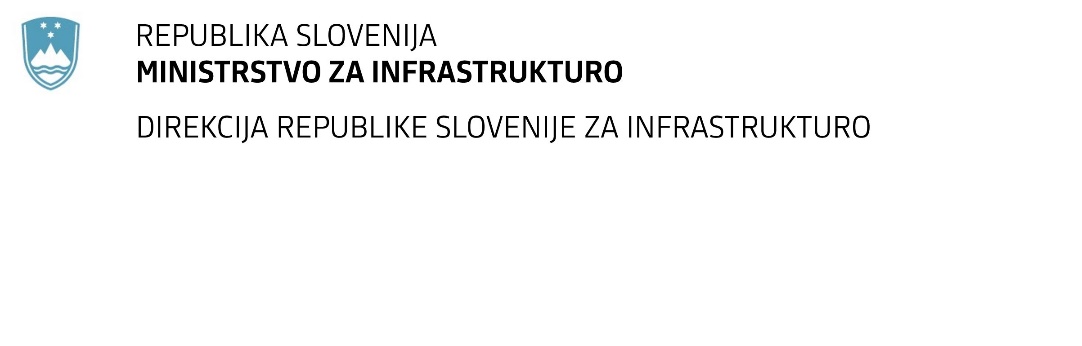 SPREMEMBA RAZPISNE DOKUMENTACIJE za oddajo javnega naročila Obvestilo o spremembi razpisne dokumentacije je objavljeno na "Portalu javnih naročil" in na naročnikovi spletni strani. Na naročnikovi spletni strani je priložen čistopis spremenjenega dokumenta. Obrazložitev sprememb:Spremembe so sestavni del razpisne dokumentacije in jih je potrebno upoštevati pri pripravi ponudbe.Številka:43001-226/2020-01oznaka naročila:A-75/20 S   Datum:21.08.2020MFERAC:2431-20-000893/0Izdelava projektne dokumentacije IZP in IZN ureditve GKP G9  Škofljica – PetrinaNaročnik spreminja Navodila za pripravo ponudbe:Točka 3.2.3.3 se v četrti alinei spremeni: v zadnjih petih (5) letih pred rokom za oddajo ponudb je izdelal vsaj eno tehnično dokumentacijo nivoja najmanj IZP ureditve kolesarskih površin v skupni dolžini vsaj 15 km in vsaj eno tehnično dokumentacijo nivoja najmanj IzN ureditve kolesarskih površin v skupni dolžini vsaj 5 km.Točka 3.2.3.5 se spremeni:a) Vsaj en uspešno izdelan projekt ureditve kolesarskih površin na nivoju tehnične dokumentacije PZI v pogodbeni vrednosti vsaj 50.000,00 eur (brez DDV).
Točka b) se briše.